1.2. Раздел «Ресурсное обеспечение реализации муниципальной программы» Программы изложить в следующей редакции:«                                                                                                                                  »                                                                                                                         2. Настоящее постановление подлежит обнародованию на официальном сайте администрации Промышленновского муниципального округа в сети Интернет.3. Контроль за исполнением настоящего постановления возложить на заместителя главы Промышленновского муниципального округа               А.А. Зарубину.4. Настоящее постановление вступает в силу со дня подписания.                                 ГлаваПромышленновского муниципального округа                                   Д.П. Ильин Исп. Л.Н. ЖдановаТел. 7-19-175. Сведения о планируемых значениях целевых показателей (индикаторов)муниципальной  программы                                Заместитель главы          Промышленновского муниципального района                                                                                                      А.А. Зарубина№п/пНаименование муниципальной программы, подпрограммы,  основного мероприятия, мероприятияИсточник финансированияОбъем финансовых ресурсов, тыс. руб.Объем финансовых ресурсов, тыс. руб.Объем финансовых ресурсов, тыс. руб.Объем финансовых ресурсов, тыс. руб.Объем финансовых ресурсов, тыс. руб.№п/пНаименование муниципальной программы, подпрограммы,  основного мероприятия, мероприятияИсточник финансирования2018 год2019 год2020 год2021 год2022год1234567812345678Муниципальная программа «Функционирование органов местного  самоуправления Промышленновского муниципального округа» на 2018 - 2022 годыВсего49383,350194,389145,857871,453060,0Муниципальная программа «Функционирование органов местного  самоуправления Промышленновского муниципального округа» на 2018 - 2022 годыместный бюджет48901,849760,988542,057267,652456,2Муниципальная программа «Функционирование органов местного  самоуправления Промышленновского муниципального округа» на 2018 - 2022 годыобластной бюджет481,5433,4603,8603,8603,81.1.Глава Промышленновского муниципального округаВсего1338,82374,52434,51597,51460,71.1.Глава Промышленновского муниципального округаместный бюджет1338,82374,52434,51597,51460,71.1.Глава Промышленновского муниципального округаобластной бюджет1.2.Председатель Совета народных депутатов Промышленновского муниципального округаВсего1086,41365,21274,6836,1766,21.2.Председатель Совета народных депутатов Промышленновского муниципального округаместный бюджет1086,41365,21274,6836,1766,21.2.Председатель Совета народных депутатов Промышленновского муниципального округаобластной бюджет11.3.Обеспечение деятельности органов местного самоуправления Всего44615,444399,083306,254096,749553,711.3.Обеспечение деятельности органов местного самоуправления местный бюджет44615,444399,083306,254096,749553,711.3.Обеспечение деятельности органов местного самоуправления областной бюджет11.4.Создание и функционирование комиссий по делам несовершеннолетних и защите их правВсего355,8359,6472,8472,8472,811.4.Создание и функционирование комиссий по делам несовершеннолетних и защите их правместный бюджет11.4.Создание и функционирование комиссий по делам несовершеннолетних и защите их правобластной бюджет355,8359,6472,8472,8472,811.5.Осуществление функций по хранению, комплектованию, учету и использованию документов Архивного фонда Кемеровской областиВсего15,015,016,016,016,011.5.Осуществление функций по хранению, комплектованию, учету и использованию документов Архивного фонда Кемеровской областиместный бюджет11.5.Осуществление функций по хранению, комплектованию, учету и использованию документов Архивного фонда Кемеровской областиобластной бюджет15,015,016,016,016,01234567811.6.Создание и функционирование административных комиссийВсего110,758,8115,0115,0115,011.6.Создание и функционирование административных комиссийместный бюджет11.6.Создание и функционирование административных комиссийобластной бюджет110,758,8115,0115,0115,011.7.Оказание адресной материальной помощи гражданамВсего0,00,076,951,547,411.7.Оказание адресной материальной помощи гражданамместный бюджет 0,00,076,951,547,411.7.Оказание адресной материальной помощи гражданамобластной бюджет11.8.Финансовое обеспечение наградной системы  Всего1292,31013,5579,9378,1346,411.8.Финансовое обеспечение наградной системы  местный бюджет1292,31013,5579,9378,1346,411.8.Финансовое обеспечение наградной системы  областной бюджет11.9.Проведение приемов, мероприятий Всего568,9608,7869,9307,7281,811.9.Проведение приемов, мероприятий местный бюджет568,9608,7869,9307,7281,811.9.Проведение приемов, мероприятий областной бюджетN п/пНаименование муниципальной программы Промышленновского муниципального района, подпрограммы, основного мероприятия, мероприятияНаименование целевого показателя (индикатора)Единица измеренияПлановое значение целевого показателя (индикатора)Плановое значение целевого показателя (индикатора)Плановое значение целевого показателя (индикатора)Плановое значение целевого показателя (индикатора)N п/пНаименование муниципальной программы Промышленновского муниципального района, подпрограммы, основного мероприятия, мероприятияНаименование целевого показателя (индикатора)Единица измерения2019 год2020 год2021 год2022 год12345678Муниципальная программа «Функционирование органов местного  самоуправления  Промышленновского  района» на 2018-2021 годыОценка эффективности муниципальной программы%1001001001001.1.Создание и функционирование комиссии по делам несовершеннолетних и защите их прав администрации Промышленновского муниципального районаПроцент поступления денежных средств по результатам работы комиссии по делам несовершеннолетних и защите их прав администрации Промышленновского муниципального района%95,395,595,695,7123456781.2.Обеспечение деятельности органов местного самоуправленияРост среднедушевого дохода населения %105105,5106106,51.3.Обеспечение деятельности органов местного самоуправленияРост среднемесячной номинальной заработной платы %104104,5105106,0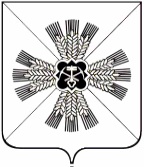 